MADONAS NOVADA PAŠVALDĪBA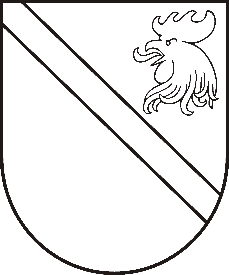 Reģ. Nr. Saieta laukums 1, Madona, Madonas novads, LV-4801 t. ,  , e-pasts: dome@madona.lv APSTIPRINĀTIar Madonas novada pašvaldības domes 18.10.2016. lēmumu Nr. 571(protokols  Nr.21., 30.p.)Madonas novada pašvaldības saistošie noteikumi Nr.14“Grozījumi Madonas novada pašvaldības 2011.gada 27.janvāra saistošajos noteikumos Nr.2  “Par nekustamā īpašuma nodokļa atvieglojumu noteikšanu Madonas novada pašvaldībā”Izdoti saskaņā ar LR likuma “Par pašvaldībām” 14. panta pirmās daļas 3.punktu un LR likuma “Par nekustamā īpašuma nodokli” 5.panta trešo daļu2016.gada 18.oktobrī1. Izdarīt Madonas novada pašvaldības 2011.gada 27.janvāra saistošajos noteikumos Nr.2  “Par nekustamā īpašuma nodokļa atvieglojumu noteikšanu Madonas novada pašvaldībā” šādus grozījumus: Izteikt saistošo noteikumu 2.2.punktu šādā redakcijā:“2.2. Madonas novada iedzīvotājiem - nestrādājošiem invalīdiem – 50% no aprēķinātās nodokļa summas par to periodu, kurā nodokļa maksātājs atbilst nestrādājoša invalīda statusam, attiecībā uz:2.2.1. vienģimenes un divģimeņu dzīvojamām mājām un to uzturēšanai piesaistīto zemes platību;2.2.2. daudzdzīvokļu mājām (to daļām) neatkarīgi no tā, vai tās ir vai nav sadalītas dzīvokļu īpašumos, un tām piesaistīto zemes domājamo daļu;2.2.3. nedzīvojamo ēku daļām, kuru funkcionālā izmantošana ir dzīvošana un tām piesaistīto zemes domājamo daļu.Atvieglojums tiek piešķirts, ja minētie īpašuma objekti ir šo personu valdījumā vai īpašumā un tie ir personas deklarētā dzīvesvieta. Ja nekustamais īpašums tiek izīrēts vai izmantots saimnieciskajā darbībā, nodokļa samazinājums netiek piemērots.”Domes priekšsēdētājs					A.CeļapītersPASKAIDROJUMA RAKSTS “Grozījumi Madonas novada pašvaldības 2011.gada 27.janvāra saistošajos noteikumos Nr.2  “Par nekustamā īpašuma nodokļa atvieglojumu noteikšanu Madonas novada pašvaldībā”2016.gada 18.oktobrīDomes priekšsēdētājs					A.Ceļapīters				Paskaidrojuma raksta sadaļasNorādāmā informācija1. Projekta nepieciešamības pamatojumsLikuma “Par nekustamā īpašuma nodokli” 5.panta 3. daļa paredz, ka  pašvaldības var izdot saistošus noteikumus, kuros paredzēti atvieglojumi atsevišķām nekustamā īpašuma nodokļa maksātāju kategorijām. Šādi saistoši noteikumi stājas spēkā likumā "Par pašvaldībām" noteiktajā kārtībā.2. Īss projekta satura izklāstsSaistošo noteikumu Nr.2 „Par nekustamā īpašuma nodokļa atvieglojumu noteikšanu Madonas novada pašvaldībā” 2.2.punktu ir nepieciešams izteikt precizētā redakcijā, nosakot to, ka nekustamā īpašuma nodokļa atvieglojums pienākas par dzīvojamām ēkām vai to daļām un tikai to uzturēšanai piesaistīto zemes platību, nevis par neapbūvētu zemi, kas ir 2.2.punktā minēto personu īpašumā. 3. Informācija par plānoto projekta ietekmi uz pašvaldības budžetuParedzams nebūtisks  budžetu palielinājums.4. Informācija par plānoto projekta ietekmi uz uzņēmējdarbības vidi pašvaldības teritorijāNav ietekmes.5. Informācija par administratīvajām procedūrāmNav ietekmes.6. Informācija par konsultācijām ar privātpersonāmKonsultācijas nav veiktas.